嶺東科技大學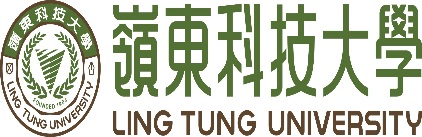 　　　學年度第　　學期開辦遠距教學課程申請表說明：請教師依流程傳送申請表，完成後煩請擲交教學與學習發展中心彙整。大專校院遠距教學課程－教學計畫大綱學校名稱：嶺東科技大學開課期間：＿  學年度＿＿學期(本學期是否為新開設課程： □是  □否)課程基本資料 (有包含者請於□打) 貳、課程教學計畫填表說明：依據專科以上學校遠距教學實施辦法第6條，學校之院、所、系、科、學位學程開設遠距教學課程，應依學校規定由開課單位擬具教學計畫，依大學法施行細則及專科學校法規定之課程規劃及研議程序，經教務相關之校級會議通過後實施，並應公告於網路。前項教學計畫，應載明教學目標、修讀對象、課程大綱、上課方式、師生互動討論、成績評量方式及上課注意事項。(資料須留存5年備查。)課程名稱（中文）課程名稱（中文）課程名稱（中文）申請日期申請日期申請日期	　年　 月 　日	　年　 月 　日	　年　 月 　日	　年　 月 　日課程名稱（英文）課程名稱（英文）課程名稱（英文）課程編號課程編號課程編號(毋需填寫)(毋需填寫)(毋需填寫)(毋需填寫)必修/選修必修/選修必修/選修□必修□選修□必修□選修□必修□選修□必修□選修□必修□選修學分數學分數學分數    學分    學分所屬系所/單位所屬系所/單位所屬系所/單位開設學年度開設學年度開設學年度     學年度     學年度     學年度     學年度     學年度學 期學 期學 期□上 □下□上 □下授課教師授課教師授課教師姓名：(請簽名)    專/兼任：□專任□兼任職稱：□教授 □副教授 □助理教授 □講師姓名：(請簽名)    專/兼任：□專任□兼任職稱：□教授 □副教授 □助理教授 □講師姓名：(請簽名)    專/兼任：□專任□兼任職稱：□教授 □副教授 □助理教授 □講師姓名：(請簽名)    專/兼任：□專任□兼任職稱：□教授 □副教授 □助理教授 □講師姓名：(請簽名)    專/兼任：□專任□兼任職稱：□教授 □副教授 □助理教授 □講師姓名：(請簽名)    專/兼任：□專任□兼任職稱：□教授 □副教授 □助理教授 □講師姓名：(請簽名)    專/兼任：□專任□兼任職稱：□教授 □副教授 □助理教授 □講師姓名：(請簽名)    專/兼任：□專任□兼任職稱：□教授 □副教授 □助理教授 □講師手 機手 機手 機授課教師授課教師授課教師姓名：(請簽名)    專/兼任：□專任□兼任職稱：□教授 □副教授 □助理教授 □講師姓名：(請簽名)    專/兼任：□專任□兼任職稱：□教授 □副教授 □助理教授 □講師姓名：(請簽名)    專/兼任：□專任□兼任職稱：□教授 □副教授 □助理教授 □講師姓名：(請簽名)    專/兼任：□專任□兼任職稱：□教授 □副教授 □助理教授 □講師姓名：(請簽名)    專/兼任：□專任□兼任職稱：□教授 □副教授 □助理教授 □講師姓名：(請簽名)    專/兼任：□專任□兼任職稱：□教授 □副教授 □助理教授 □講師姓名：(請簽名)    專/兼任：□專任□兼任職稱：□教授 □副教授 □助理教授 □講師姓名：(請簽名)    專/兼任：□專任□兼任職稱：□教授 □副教授 □助理教授 □講師e-maile-maile-mail課程開設屬性課程開設屬性課程開設屬性□新開 □續開□新開 □續開開課
班級預計修課人數預計修課人數預計修課人數預計修課人數預計修課人數人人部別部別部別□日間部□進修部開設性質(請勾選)開設性質(請勾選)開設性質(請勾選)□同步/非同步遠距教學：每一科目授課時數二分之一以上以遠距教學方式進行者。□混合式網路教學：每一科目授課週數至少四週(含)以上以遠距教學方式進行者。□同步/非同步遠距教學：每一科目授課時數二分之一以上以遠距教學方式進行者。□混合式網路教學：每一科目授課週數至少四週(含)以上以遠距教學方式進行者。□同步/非同步遠距教學：每一科目授課時數二分之一以上以遠距教學方式進行者。□混合式網路教學：每一科目授課週數至少四週(含)以上以遠距教學方式進行者。□同步/非同步遠距教學：每一科目授課時數二分之一以上以遠距教學方式進行者。□混合式網路教學：每一科目授課週數至少四週(含)以上以遠距教學方式進行者。□同步/非同步遠距教學：每一科目授課時數二分之一以上以遠距教學方式進行者。□混合式網路教學：每一科目授課週數至少四週(含)以上以遠距教學方式進行者。□同步/非同步遠距教學：每一科目授課時數二分之一以上以遠距教學方式進行者。□混合式網路教學：每一科目授課週數至少四週(含)以上以遠距教學方式進行者。□同步/非同步遠距教學：每一科目授課時數二分之一以上以遠距教學方式進行者。□混合式網路教學：每一科目授課週數至少四週(含)以上以遠距教學方式進行者。□同步/非同步遠距教學：每一科目授課時數二分之一以上以遠距教學方式進行者。□混合式網路教學：每一科目授課週數至少四週(含)以上以遠距教學方式進行者。□同步/非同步遠距教學：每一科目授課時數二分之一以上以遠距教學方式進行者。□混合式網路教學：每一科目授課週數至少四週(含)以上以遠距教學方式進行者。□同步/非同步遠距教學：每一科目授課時數二分之一以上以遠距教學方式進行者。□混合式網路教學：每一科目授課週數至少四週(含)以上以遠距教學方式進行者。□同步/非同步遠距教學：每一科目授課時數二分之一以上以遠距教學方式進行者。□混合式網路教學：每一科目授課週數至少四週(含)以上以遠距教學方式進行者。□同步/非同步遠距教學：每一科目授課時數二分之一以上以遠距教學方式進行者。□混合式網路教學：每一科目授課週數至少四週(含)以上以遠距教學方式進行者。□同步/非同步遠距教學：每一科目授課時數二分之一以上以遠距教學方式進行者。□混合式網路教學：每一科目授課週數至少四週(含)以上以遠距教學方式進行者。□同步/非同步遠距教學：每一科目授課時數二分之一以上以遠距教學方式進行者。□混合式網路教學：每一科目授課週數至少四週(含)以上以遠距教學方式進行者。□同步/非同步遠距教學：每一科目授課時數二分之一以上以遠距教學方式進行者。□混合式網路教學：每一科目授課週數至少四週(含)以上以遠距教學方式進行者。□同步/非同步遠距教學：每一科目授課時數二分之一以上以遠距教學方式進行者。□混合式網路教學：每一科目授課週數至少四週(含)以上以遠距教學方式進行者。□同步/非同步遠距教學：每一科目授課時數二分之一以上以遠距教學方式進行者。□混合式網路教學：每一科目授課週數至少四週(含)以上以遠距教學方式進行者。課程審查平台課程審查平台課程審查平台□請資網中心提供開設(審查)課程平台：　課程審查：LMS數位學習平台(http://lms.ltu.edu.tw/)　帳號／密碼：_____________/_______________□請資網中心提供開設(審查)課程平台：　課程審查：LMS數位學習平台(http://lms.ltu.edu.tw/)　帳號／密碼：_____________/_______________□請資網中心提供開設(審查)課程平台：　課程審查：LMS數位學習平台(http://lms.ltu.edu.tw/)　帳號／密碼：_____________/_______________□請資網中心提供開設(審查)課程平台：　課程審查：LMS數位學習平台(http://lms.ltu.edu.tw/)　帳號／密碼：_____________/_______________□請資網中心提供開設(審查)課程平台：　課程審查：LMS數位學習平台(http://lms.ltu.edu.tw/)　帳號／密碼：_____________/_______________□請資網中心提供開設(審查)課程平台：　課程審查：LMS數位學習平台(http://lms.ltu.edu.tw/)　帳號／密碼：_____________/_______________□請資網中心提供開設(審查)課程平台：　課程審查：LMS數位學習平台(http://lms.ltu.edu.tw/)　帳號／密碼：_____________/_______________□請資網中心提供開設(審查)課程平台：　課程審查：LMS數位學習平台(http://lms.ltu.edu.tw/)　帳號／密碼：_____________/_______________□請資網中心提供開設(審查)課程平台：　課程審查：LMS數位學習平台(http://lms.ltu.edu.tw/)　帳號／密碼：_____________/_______________□請資網中心提供開設(審查)課程平台：　課程審查：LMS數位學習平台(http://lms.ltu.edu.tw/)　帳號／密碼：_____________/_______________□請資網中心提供開設(審查)課程平台：　課程審查：LMS數位學習平台(http://lms.ltu.edu.tw/)　帳號／密碼：_____________/_______________□請資網中心提供開設(審查)課程平台：　課程審查：LMS數位學習平台(http://lms.ltu.edu.tw/)　帳號／密碼：_____________/_______________□請資網中心提供開設(審查)課程平台：　課程審查：LMS數位學習平台(http://lms.ltu.edu.tw/)　帳號／密碼：_____________/_______________□請資網中心提供開設(審查)課程平台：　課程審查：LMS數位學習平台(http://lms.ltu.edu.tw/)　帳號／密碼：_____________/_______________□請資網中心提供開設(審查)課程平台：　課程審查：LMS數位學習平台(http://lms.ltu.edu.tw/)　帳號／密碼：_____________/_______________□請資網中心提供開設(審查)課程平台：　課程審查：LMS數位學習平台(http://lms.ltu.edu.tw/)　帳號／密碼：_____________/_______________□請資網中心提供開設(審查)課程平台：　課程審查：LMS數位學習平台(http://lms.ltu.edu.tw/)　帳號／密碼：_____________/_______________備課工作檢核(教學與學習發展中心)備課工作檢核(教學與學習發展中心)備課工作檢核(教學與學習發展中心)□已完成課程計畫提報大綱□已完成課程計畫提報大綱□已完成課程計畫提報大綱□已完成課程計畫提報大綱□已完成課程計畫提報大綱□已完成課程計畫提報大綱□已完成課程計畫提報大綱□已完成課程計畫提報大綱□已完成課程計畫提報大綱□已完成課程計畫提報大綱□已完成課程計畫提報大綱□已完成課程計畫提報大綱□已完成課程計畫提報大綱□已完成課程計畫提報大綱□已完成課程計畫提報大綱□已完成課程計畫提報大綱□已完成課程計畫提報大綱備課工作檢核(教學與學習發展中心)備課工作檢核(教學與學習發展中心)備課工作檢核(教學與學習發展中心)□已完成三週以上數位教材製作，並上傳至ee-class（新開）□原開設課程（含教材、作業、測驗、師生互動…）已上傳至ee-class。（續開）□已完成三週以上數位教材製作，並上傳至ee-class（新開）□原開設課程（含教材、作業、測驗、師生互動…）已上傳至ee-class。（續開）□已完成三週以上數位教材製作，並上傳至ee-class（新開）□原開設課程（含教材、作業、測驗、師生互動…）已上傳至ee-class。（續開）□已完成三週以上數位教材製作，並上傳至ee-class（新開）□原開設課程（含教材、作業、測驗、師生互動…）已上傳至ee-class。（續開）□已完成三週以上數位教材製作，並上傳至ee-class（新開）□原開設課程（含教材、作業、測驗、師生互動…）已上傳至ee-class。（續開）□已完成三週以上數位教材製作，並上傳至ee-class（新開）□原開設課程（含教材、作業、測驗、師生互動…）已上傳至ee-class。（續開）□已完成三週以上數位教材製作，並上傳至ee-class（新開）□原開設課程（含教材、作業、測驗、師生互動…）已上傳至ee-class。（續開）□已完成三週以上數位教材製作，並上傳至ee-class（新開）□原開設課程（含教材、作業、測驗、師生互動…）已上傳至ee-class。（續開）□已完成三週以上數位教材製作，並上傳至ee-class（新開）□原開設課程（含教材、作業、測驗、師生互動…）已上傳至ee-class。（續開）□已完成三週以上數位教材製作，並上傳至ee-class（新開）□原開設課程（含教材、作業、測驗、師生互動…）已上傳至ee-class。（續開）□已完成三週以上數位教材製作，並上傳至ee-class（新開）□原開設課程（含教材、作業、測驗、師生互動…）已上傳至ee-class。（續開）□已完成三週以上數位教材製作，並上傳至ee-class（新開）□原開設課程（含教材、作業、測驗、師生互動…）已上傳至ee-class。（續開）□已完成三週以上數位教材製作，並上傳至ee-class（新開）□原開設課程（含教材、作業、測驗、師生互動…）已上傳至ee-class。（續開）□已完成三週以上數位教材製作，並上傳至ee-class（新開）□原開設課程（含教材、作業、測驗、師生互動…）已上傳至ee-class。（續開）□已完成三週以上數位教材製作，並上傳至ee-class（新開）□原開設課程（含教材、作業、測驗、師生互動…）已上傳至ee-class。（續開）□已完成三週以上數位教材製作，並上傳至ee-class（新開）□原開設課程（含教材、作業、測驗、師生互動…）已上傳至ee-class。（續開）□已完成三週以上數位教材製作，並上傳至ee-class（新開）□原開設課程（含教材、作業、測驗、師生互動…）已上傳至ee-class。（續開）開課審核開課審核開課審核系課程委員會於   年   月   日第   次會議審議通過。院課程委員會於   年   月   日第   次會議審議通過。系課程委員會於   年   月   日第   次會議審議通過。院課程委員會於   年   月   日第   次會議審議通過。系課程委員會於   年   月   日第   次會議審議通過。院課程委員會於   年   月   日第   次會議審議通過。系課程委員會於   年   月   日第   次會議審議通過。院課程委員會於   年   月   日第   次會議審議通過。系課程委員會於   年   月   日第   次會議審議通過。院課程委員會於   年   月   日第   次會議審議通過。系課程委員會於   年   月   日第   次會議審議通過。院課程委員會於   年   月   日第   次會議審議通過。系課程委員會於   年   月   日第   次會議審議通過。院課程委員會於   年   月   日第   次會議審議通過。系課程委員會於   年   月   日第   次會議審議通過。院課程委員會於   年   月   日第   次會議審議通過。系課程委員會於   年   月   日第   次會議審議通過。院課程委員會於   年   月   日第   次會議審議通過。系課程委員會於   年   月   日第   次會議審議通過。院課程委員會於   年   月   日第   次會議審議通過。系課程委員會於   年   月   日第   次會議審議通過。院課程委員會於   年   月   日第   次會議審議通過。系課程委員會於   年   月   日第   次會議審議通過。院課程委員會於   年   月   日第   次會議審議通過。系課程委員會於   年   月   日第   次會議審議通過。院課程委員會於   年   月   日第   次會議審議通過。系課程委員會於   年   月   日第   次會議審議通過。院課程委員會於   年   月   日第   次會議審議通過。系課程委員會於   年   月   日第   次會議審議通過。院課程委員會於   年   月   日第   次會議審議通過。系課程委員會於   年   月   日第   次會議審議通過。院課程委員會於   年   月   日第   次會議審議通過。系課程委員會於   年   月   日第   次會議審議通過。院課程委員會於   年   月   日第   次會議審議通過。①②②③③③③④④④④⑤⑤⑤⑤⑤⑥⑥⑥資網中心系主任/通識學群系主任/通識學群院長/通識中心院長/通識中心院長/通識中心院長/通識中心課務組/進修部教務組課務組/進修部教務組課務組/進修部教務組課務組/進修部教務組教學與學習發展中心教學與學習發展中心教學與學習發展中心教學與學習發展中心教學與學習發展中心教務長/進修部主任教務長/進修部主任教務長/進修部主任課程名稱課程英文名稱教學型態(同步/非同步遠距教學：每一科目授課時數二分之一以上以遠距教學方式進行者。混合式網路教學：每一科目授課週數至少四週(含)以上以遠距教學方式進行者。)□非同步遠距教學          □混合式網路教學□同步遠距教學主播學校請填列本門課程之收播學校與系所：(1)學校:                   系所:授課教師姓名及職稱師資來源□專業系所聘任 □通識中心聘任 □以上合聘 □其他開課單位名稱(或所屬學院及科系所名稱)課程學制□四技日間部  □四技進修部   □四技在職專班□碩士班      □碩士在職專班部別□日間部      □進修部科目類別□共同科目    □通識科目   □校定科目□專業科目    □教育科目   □其他部校定(本課程由那個單位所定)□教育部定□校定  □院定  □所定  □系定  □其他開課期限(授課學期數)□一學期(半年)  □二學期(全年)  □其他選課別□必修  □選修 □其他學分數每週上課時數(非同步遠距,平均每週面授時數=”面授總時數”除以”18週”，取整數)開課班級數預計總修課人數全英語教學□是  □否國外學校合作遠距課程(有合作學校請填寫)國外合作學校與系所名稱:________________□國內主播 □國內收播 □境外專班 □雙聯學制□其他課程平台網址(非同步教學必填)https://eeclass.ltu.edu.tw/課程教學計畫大綱檔案連結網址http://course-tvc.yuntech.edu.tw/教學目標適合修習對象課程內容大綱（請填寫每週次的授課內容及授課方式）教學方式(必填)（有包含者請打，可複選）1.提供線上課程主要及補充教材2.提供線上非同步教學3.有線上教師或線上助教4.提供面授教學，次數：＿＿次，總時數：＿＿小時5.提供線上同步教學，次數：＿次，總時數：＿小時6.其它：（請說明）學習管理系統(必填)呈現內容是否包含以下角色及功能（有包含者請打，可複選）1.提供給系統管理者進行學習管理系統資料庫管理□ 個人資料□ 課程資訊□ 其他相關資料管理功能2.提供教師(助教)、學生必要之學習管理系統功能□ 最新消息發佈、瀏覽□ 教材內容設計、觀看、下載□ 成績系統管理及查詢□ 進行線上測驗、發佈□ 學習資訊□ 互動式學習設計(聊天室或討論區)□ 各種教學活動之功能呈現□ 其他相關功能（請說明）師生互動討論方式(必填)(包括教師時間、E-mail信箱、對應窗口等)作業繳交方式(必填)（有包含者請打，可複選）1.提供線上說明作業內容2.線上即時作業填答3.作業檔案上傳及下載4.線上測驗5.成績查詢6.其他做法（請說明）成績評量方式(必填)（包括考試方式、考評項目其所佔總分比率）上課注意事項(必填)